NOUVEAU MODÈLE DE LISTE DE CONTRÔLE D'ACCUEIL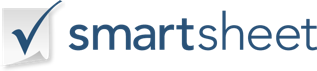 EMPLACEMENTPRÉPARÉ PARDATEÉLÉMENTS À RETENIR POUR LA PROCÉDURE PAS À PAS FINALEÉLÉMENTS À RETENIR POUR LA PROCÉDURE PAS À PAS FINALEÉLÉMENTS À RETENIR POUR LA PROCÉDURE PAS À PAS FINALETÂCHE / ÉLÉMENT INFOS SUPPLÉMENTAIRES PRÉVOIR PLUSIEURS JOURS ENTRE L'INSPECTION ET LA FERMETUREASSUREZ-VOUS QUE TOUS LES PROBLÈMES SONT RÉSOLUS ET RÉSOLUSNE VOUS PRÉCIPITEZ PAS!OBTENEZ-LE PAR ÉCRITCHAUFFAGE ET REFROIDISSEMENTCHAUFFAGE ET REFROIDISSEMENTCHAUFFAGE ET REFROIDISSEMENTTÂCHE / ÉLÉMENT INFOS SUPPLÉMENTAIRES AUGMENTER ET ABAISSER LE THERMOSTAT POUR ASSURER LE BON FONCTIONNEMENTVÉRIFIEZ LE BON FONCTIONNEMENT DE TOUS LES ÉVENTS / RADIATEURSLAISSER LA CHALEUR FONCTIONNER ET S'ÉTEINDRE AUTOMATIQUEMENTAUTORISER L'EXÉCUTION ET L'ARRÊT AUTOMATIQUES DE LA CLIMATISATIONLOCALISEZ LES RETOURS D'AIR FROID. VÉRIFIEZ LE BON PLACEMENTÉLECTRIQUEÉLECTRIQUEÉLECTRIQUETÂCHE / ÉLÉMENT INFOS SUPPLÉMENTAIRES ALLUMEZ ET ÉTEIGNEZ TOUS LES INTERRUPTEURS ET LUMINAIRESBRANCHEZ UNE RADIO OU UNE LAMPE DANS CHAQUE PRISESONNETTE D'ESSAIVÉRIFIER QUE DES LIGNES ROBUSTES EXISTENT LÀ OÙ C'EST NÉCESSAIREPLOMBERIEPLOMBERIEPLOMBERIETÂCHE / ÉLÉMENT INFOS SUPPLÉMENTAIRES ALLUMEZ ET ÉTEIGNEZ TOUS LES ROBINETSLAISSER COULER L'EAU PENDANT PLUSIEURS MINUTESVÉRIFIER LE DRAINAGE DANS CHAQUE BASSINVÉRIFIEZ LES FUITES ET LES GOUTTESPLAFONDS, MURS ET SOLSPLAFONDS, MURS ET SOLSPLAFONDS, MURS ET SOLSTÂCHE / ÉLÉMENT INFOS SUPPLÉMENTAIRES INSPECTEZ TOUTES LES FINITIONS POUR LA COULEUR ET LA QUALITÉINSPECTEZ LES CLOISONS SÈCHES À LA RECHERCHE DE SEMBLES, DE CLOUS, DE FISSURES ET DE TROUSINSPECTER LES MOULURES POUR LA QUALITÉ ET LES LACUNESINSPECTEZ TOUT LE CARRELAGE À LA RECHERCHE DE COULIS, DE FISSURES ET DE COPEAUX MANQUANTSVÉRIFIEZ S'IL Y A DES ÉRAFLURES ET DES ÉGRATIGNURESASSUREZ-VOUS QUE LA MOQUETTE EST EXEMPTE D'ONDULATIONS ET DE DÉCHIRURESREGARDEZ TOUS LES PLAFONDS POUR DES SIGNES DE FISSURES OU D'HUMIDITÉPORTESPORTESPORTESTÂCHE / ÉLÉMENT INFOS SUPPLÉMENTAIRES VÉRIFIEZ QUE TOUTES LES PORTES S'OUVRENT FACILEMENT ET CORRECTEMENTASSURER LA CAPTURE DES LOQUETS OUVREZ LES PORTES POUR VÉRIFIER LE BON ALIGNEMENT DU BOUCHONVÉRIFIEZ LA FONCTIONNALITÉ DE TOUTES LES SERRURES DE PORTEVÉRIFIER LES ESPACES SOUS LES PORTES AUX SEUILSWINDOWSWINDOWSWINDOWSTÂCHE / ÉLÉMENT INFOS SUPPLÉMENTAIRES INSPECTER TOUT LE VERRE À LA RECHERCHE DE BRIS ET DE FISSURESOUVRIR ET FERMER TOUTES LES FENÊTRESVÉRIFIEZ LES FUITES D'AIR EN TENANT UNE ALLUMETTE OU UN BRIQUETVÉRIFIEZ QUE LES ÉCRANS SONT EN BON ÉTATVÉRIFIEZ LE MATÉRIEL, LES SERRURES ET LES CHARNIÈRESCUISINECUISINECUISINETÂCHE / ÉLÉMENT INFOS SUPPLÉMENTAIRES INSPECTER LES APPAREILS ET LES FINITIONS DES ARMOIRESINSPECTER LES COMPTOIRS À LA RECHERCHE DE FISSURES ET DE RAYURESVÉRIFIEZ LES ARMOIRES POUR DES ÉTAGÈRES ET DES CHARNIÈRES ROBUSTESVÉRIFIEZ LES TIROIRS POUR UNE OUVERTURE ET UNE FERMETURE EN DOUCEURVÉRIFIER LA FONCTIONNALITÉ DE L'APPLIANCE ET LES BRANCHEMENTS APPROPRIÉSBAINBAINBAINTÂCHE / ÉLÉMENT INFOS SUPPLÉMENTAIRES PERMETTRE AUX DOUCHES / BAIGNOIRES DE FONCTIONNERVÉRIFIER LE DÉBIT ET LA TEMPÉRATURE APPROPRIÉSLAISSER L'EAU « FLAQUE D'EAU » POUR VÉRIFIER LE BON DRAINAGEVÉRIFIEZ LES BASSINS POUR LES COPEAUX / FISSURESTOILETTES À CHASSE D'EAUVÉRIFIER QUE LES TOILETTES SONT CORRECTEMENT RÉGLÉES POUR LA SÉCURITÉ ET LES FUITESVÉRIFIEZ L'HUMIDITÉ DES ARMOIRES, DES PLACARDS ET DES PLANCHERSEXTÉRIEUR, PORCHES ET TERRASSESEXTÉRIEUR, PORCHES ET TERRASSESEXTÉRIEUR, PORCHES ET TERRASSESTÂCHE / ÉLÉMENT INFOS SUPPLÉMENTAIRES VÉRIFIEZ L'ÉTAT DU REVÊTEMENT / DE LA BRIQUE ET MÊME LA COUVERTUREVÉRIFIEZ L'APPARENCE DU REVÊTEMENT / DE LA BRIQUEVÉRIFIEZ LES GOUTTIÈRES, LES DESCENTES PLUVIALES ET LES ZONES DE DRAINAGEVÉRIFIEZ LES TROTTOIRS ET LES PLANCHERS DE PORCHE ET DE PATIO POUR LES FISSURESASSURER LA ROBUSTESSE DE TOUTES LES BALUSTRADESVÉRIFIEZ S'IL Y A DES CLOUS ET DES VIS DESSERRÉS / EXPOSÉSVÉRIFIER LA ROBUSTESSE DES PORCHES ET DES PONTSGRENIER & SOUS-SOLGRENIER & SOUS-SOLGRENIER & SOUS-SOLTÂCHE / ÉLÉMENT INFOS SUPPLÉMENTAIRES VÉRIFIER L'HUMIDITÉ / MOISISSUREINSPECTER LES MURS, LES PLANCHERS ET LES PLAFONDS POUR DÉTECTER LES DÉGÂTS D'EAUINSPECTER TOUS LES SYSTÈMES CVCVÉRIFIER LES ÉLÉMENTS DU SYSTÈME DE VENTILATIONINSPECTER LES SIGNES D'INFESTATIONGARAGE ET STRUCTURES SUPPLÉMENTAIRESGARAGE ET STRUCTURES SUPPLÉMENTAIRESGARAGE ET STRUCTURES SUPPLÉMENTAIRESTÂCHE / ÉLÉMENT INFOS SUPPLÉMENTAIRES INSPECTER LES PORTESASSUREZ-VOUS QUE TOUS LES OUVRE-PORTES À DISTANCE SONT DISPONIBLESRENSEIGNEZ-VOUS SUR LES CODES DE VERROUILLAGEVÉRIFIEZ LES PLANCHERS POUR LES FISSURES ET LE DRAINAGE APPROPRIÉDIVERSDIVERSDIVERSTÂCHE / ÉLÉMENT INFOS SUPPLÉMENTAIRES COMMENTAIRES SUPPLÉMENTAIRES